Πληροφορίες:        1815ΚΟΙΝ:	Πίνακας Αποδεκτών: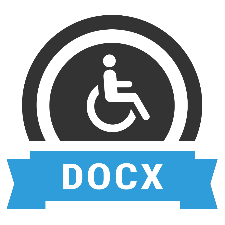 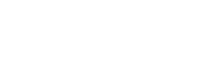 